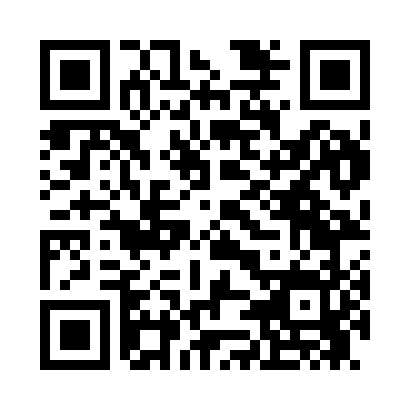 Prayer times for Missouri Valley, Iowa, USAMon 1 Jul 2024 - Wed 31 Jul 2024High Latitude Method: Angle Based RulePrayer Calculation Method: Islamic Society of North AmericaAsar Calculation Method: ShafiPrayer times provided by https://www.salahtimes.comDateDayFajrSunriseDhuhrAsrMaghribIsha1Mon4:125:541:285:299:0110:432Tue4:135:541:285:299:0110:423Wed4:145:551:285:299:0110:424Thu4:145:551:285:309:0110:415Fri4:155:561:285:309:0010:416Sat4:165:571:285:309:0010:407Sun4:175:571:295:309:0010:408Mon4:185:581:295:308:5910:399Tue4:195:591:295:308:5910:3810Wed4:205:591:295:308:5810:3711Thu4:216:001:295:308:5810:3712Fri4:226:011:295:308:5710:3613Sat4:236:021:295:308:5710:3514Sun4:256:021:305:308:5610:3415Mon4:266:031:305:308:5610:3316Tue4:276:041:305:298:5510:3217Wed4:286:051:305:298:5410:3118Thu4:296:061:305:298:5410:3019Fri4:316:071:305:298:5310:2920Sat4:326:071:305:298:5210:2721Sun4:336:081:305:298:5110:2622Mon4:356:091:305:298:5010:2523Tue4:366:101:305:288:5010:2424Wed4:376:111:305:288:4910:2225Thu4:396:121:305:288:4810:2126Fri4:406:131:305:288:4710:2027Sat4:416:141:305:278:4610:1828Sun4:436:151:305:278:4510:1729Mon4:446:161:305:278:4410:1530Tue4:456:171:305:268:4310:1431Wed4:476:181:305:268:4210:12